RZĄDOWY PROGRAM ODBUDOWY ZABYTKÓW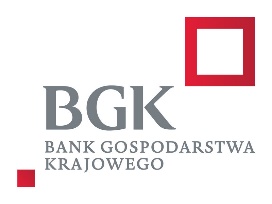 Znak sprawy: 1/2023								Lewin Kłodzki, dnia 07.11.2023r.ZAWIADOMIENIE O WYNIKU POSTEPOWANIANiniejszym informuję o wyniku postępowania prowadzonego w trybie zapytania ofertowego dotyczącego zadania pn.: „ Odnowienie elewacji zabytkowego budynku plebanii i wyburzenie piwnicy wystającej poza obrys budynku”.W terminie do 06.11.2023r. wpłynęła jedna oferta:Oferta nr 1 P.P.H.U. Portal- Renowacje S.C. Sobol- Kowalczyk , 58-150 Strzegom, ul, Dąbrowskiego 23/2Wartość oferty: 400.382,69 PLN bruttoStreszczenie i porównanie złożonych ofert w kryterium — cena oferty:Oferta nr 1 — 100 pktInformacja o Wykonawcach, których oferty zostały odrzucone, powodach odrzucenia: W procedurze badania i oceny ofert Zamawiający nie podjął decyzji o odrzuceniu z postępowania oferty.Wybrano ofertę nr 1 złożoną przez:P.P.H.U. Portal- Renowacje S.C. Sobol- Kowalczyk , 58-150 Strzegom, ul, Dąbrowskiego 23/2Uzasadnienie wyboru:Wybrana oferta nie podlega wykluczeniu, jest zgodna z treścią Zapytania ofertowego oraz jest ofertą najkorzystniejszą z punktu widzenia kryteriów oceny przyjętych w niniejszym postępowaniu . Oferta uzyskała punktację jak wyżej.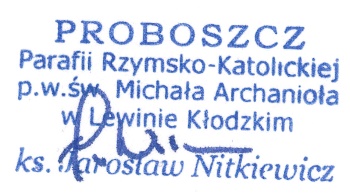 